Guía N°17 de apoyo al hogar “Consejo de curso y Vida sustentable”Tema: ¿Podríamos vivir en otro planeta?Objetivo de la Actividad: La finalidad de esta actividad, es que los niños y niñas conozcan un poco sobre el universo y si hay vida en otros planetas. Con esto, lograr que analicen si es posible vivir en otro planeta y así logren comprender la importancia de cuidar el planeta en el que viven. Podemos estimular:Intercambio de ideas.Desarrollo de la imaginación.Expresión de necesidades, sentimientos y emociones.En cuanto a las prácticas del Lenguaje:Prácticas del Lenguaje de hablar y escuchar.Relatar lo que se ha observado o escuchado.Relacionar lo que se escucha con las propias experiencias.Escuchar a los compañeros y a los adultos por períodos cada vez más largos.ACTIVIDADESActividad N°1: Te invito a que por favor observes este video https://www.youtube.com/watch?v=-Wn6diikp2w y a continuación respondas las siguientes preguntas, responde con carita feliz si es un si o responde con carita triste si es un no. Las personas que conoces ¿Cuidan la tierra? ¿Has aprendido actos para cuidar el planeta tierra?¿Crees que podrías vivir en otro planeta del sistema solar?Actividad N°2: Te invito a que observes el siguiente video, sobre las características de cada planeta del sistema solar.https://www.youtube.com/watch?v=BuITC4UdnMoActividad N°3: Después de observar el anterior video, resuelve las siguientes preguntas. Recorta y pega que necesitan los seres vivos para vivir.Dibuja a que planeta del sistema solar te gustaría viajarYa viste que características tiene cada planeta del sistema solar, dibuja en que planeta podemos vivir.Actividad N°4:  Ahora que conoces donde solo podemos vivir en el universo, conversa junto con tu familia las siguientes preguntas. ¿Hemos cuidado nuestro hogar, el planeta tierra?¿Debemos realizar actos buenos para nuestro planeta tierra, solo 1 vez o siempre?Actividad N°5: Te invito a que veas y escuches esta hermosa canción y cuando finalices dibujes la enseñanza que te dejo.https://www.youtube.com/watch?v=GcdqO05Fr4UAhora la respuesta a nuestra pregunta ¿podemos vivir en otro planeta?La respuesta a esta cuestión es sencilla. No es tan fácil encontrar un lugar en el que podamos instalarnos a largo plazo. Los trajes espaciales están bien, pero solo para un rato. Hay que abastecerlos de agua y oxígeno que nos permitan vivir, y estos son recursos que no abundan en cualquier planeta. Además, aunque encontráramos un planeta de características similares a la Tierra, podría estar tan alejado que tardaríamos siglos en llegar a él.Es por esto que llegamos a la conclusión “debemos cuidar nuestro hogar, el planeta tierra” para que nos dure por siempre y vivamos muy felices junto a nuestras familias.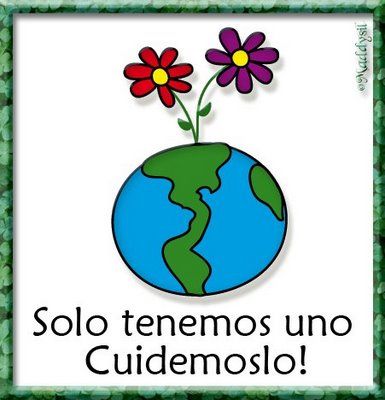 *Cuando realices todas las actividades, escoge solo 1 y súbela a la Plataforma LIRMI, para que podamos evaluar tus aprendizajes